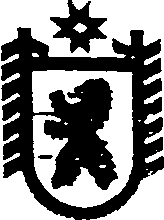 Республика КарелияАДМИНИСТРАЦИЯ СЕГЕЖСКОГО МУНИЦИПАЛЬНОГО РАЙОНАПОСТАНОВЛЕНИЕот  21  мая 2018  года   №   417    СегежаОб  утверждении изменений  в прейскуранте цен на платные образовательные услуги, оказываемые муниципальным бюджетным образовательным  учреждением  дополнительного образования  «Детская школа искусств пгт. Надвоицы» Рассмотрев заявление директора муниципального бюджетного    образовательного учреждения дополнительного образования «Детская школа искусств пгт. Надвоицы»  А.А.Ригоевой от 27 апреля 2018 г. об утверждении изменений в прейскуранте цен на платные образовательные услуги, оказываемые сверх установленного муниципального задания, в соответствии с частью 4 статьи 9.2 Федерального закона от 12 января 1996 г.  № 7-ФЗ «О некоммерческих организациях»,  постановлением Правительства Российской Федерации от 15 августа 2013 г. № 706              «Об утверждении правил оказания платных образовательных услуг, Порядком определения платы за оказание услуг (выполнение работ), относящихся к основным видам деятельности муниципальных бюджетных учреждений муниципального образования «Сегежский муниципальный район», для граждан и юридических лиц, утвержденным постановлением администрации Сегежского муниципального района от 24 августа 2011 г. № 1114, администрация Сегежского муниципального района                        п о с т а н о в л я е т:1. Утвердить прилагаемые изменения в прейскурант цен на платные образовательные услуги, оказываемые муниципальным бюджетным образовательным  учреждением дополнительного образования  «Детская школа искусств пгт. Надвоицы», утвержденный постановлением администрации Сегежского муниципального района            от 07 ноября 2017 г. № 801. 	 2.  Обнародовать настоящее постановление путем размещения в газете «Доверие» объявления о его принятии с указанием времени и места ознакомления с ним, а также путем размещения официального текста настоящего постановления в информационно-телекоммуникационной сети «Интернет» на официальном сайте администрации Сегежского муниципального района http://home.onego.ru/~segadmin.	 Глава администрацииСегежского муниципального района                                                            Ю.В.ШульговичРазослать: в дело, УЭР, ФУ, МБОУ «Детская школа искусств пгт. Надвоицы», ЕРЦ.                                                                                                                  УТВЕРЖДЕНЫ                                                                                                                                                                                              постановлением администрации                                                                                                                                                                         Сегежского муниципального района                                                                                                                                                                         от  21  мая  2018 г. №  417Изменения, которые вносятся в  прейскурант цен на платные образовательные услуги, оказываемые муниципальным бюджетным образовательным  учреждением дополнительного образования «Детская школа искусств пгт. Надвоицы», утвержденный постановлением администрации Сегежского муниципального района от 07 ноября 2017 г. № 801 Дополнить следующими строками:_________________5.Показ выставкиБилет/чел.206.Проведение семинара, мастер-класса, консультацииБилет/чел.1007.Показ  концертных программ Билет/чел.408.Проведение фестиваля, конкурсаБилет/чел.2009.Предоставление в прокат музыкального инструмента 1 единица / год- струнно-щипковый1 единица / год460- язычковый1 единица / год550- смычковый1 единица / год510- ударный14010.Предоставление специализированной литературы 1 единица / год10011.Предоставление в прокат сценического костюма 1 единица / сутки20012.Предоставление в прокат звукотехнического оборудования1 единица / сутки37013.Предоставление в прокат CD и DVD–носителей из фонда учреждения1 единица / сутки3014.Ксерокопирование1 лист форматом А48